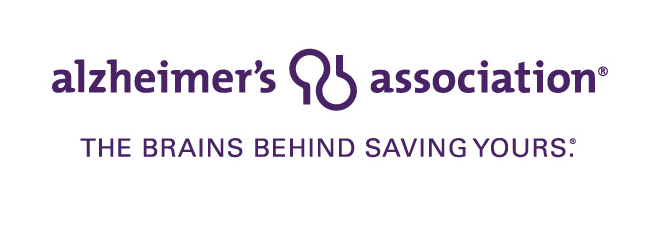 Caregiver Support Group Intake FormPlease help us by completing the information below.  We use this information to complete grant reports, and it helps us to better understand who we serve through our programs.  All information is completely confidential:   we do not share this information, and we will not use it for marketing or to request donations.Today’s date: _________________________________Name: __________________________________________________________________________Street address:____________________________________________________________________     City: _______________________________State___________  Zip Code: _____________________Phone:_______ _____________________ Email:  ___________________________________Date of Birth: _______/__________/_______                 Gender:  _____________________________Primary Race:Black/African AmericanAmerican Indian or Alaskan NativeNative Hawaiian or other Pacfic IslanderAsianWhite/CauscaisanLatino/HispanicOther RaceTwo or more racesPrefer not to answerWere you referred to the Alzheimer’s Association by a Health Care Professional?YES   NO                     